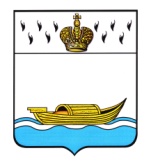           АДМИНИСТРАЦИЯ    Вышневолоцкого городского округа                                                          Распоряжениеот  02.04.2021                                                                                            № 582-р                                               г. Вышний ВолочекОб утверждении График проведения плановых проверок на 2021 год по использованию имущества находящегося в собственности муниципального образования Вышневолоцкий городской округ Тверской области	В соответствии с Положением о порядке управления и распоряжения имуществом, находящимся в собственности муниципального образования Вышневолоцкий городской округ Тверской области, утвержденным решением Думы  Вышневолоцкого городского округа от 26.02.2020 № 156 (с изменениями    от 22.04.2020 № 172, от 24.03.2021 № 264), распоряжением Главы Вышневолоцкого городского округа от 31.12.2019 № 4-рг «О распределении обязанностей между Главой Вышневолоцкого городского округа, Первым заместителем Главы Администрации Вышневолоцкого городского округа, заместителями Главы Администрации Вышневолоцкого городского округа»:1.  Утвердить График проведения плановых проверок на 2021 год по использованию имущества находящегося в собственности муниципального образования Вышневолоцкий городской округ Тверской области и закрепленного на праве оперативного управления, хозяйственного ведения, аренды, безвозмездного пользования, согласно Приложению к настоящему распоряжению.2.    Управлению земельно-имущественных отношений и жилищной политики администрации Вышневолоцкого городского округа (В. А. Спиридонова) провести проверки по использованию муниципального имущества согласно графика указанного в п. 1 настоящего распоряжения.   Настоящее распоряжение подлежит размещению на официальном сайте муниципального образования Вышневолоцкий городской округ Тверской области в информационно-телекоммуникационной сети «Интернет».         4.    Контроль за выполнением настоящего распоряжения оставляю за собой.Заместитель Главы АдминистрацииВышневолоцкого городского округа                                                      С.П.ПетровПриложение  к распоряжению администрацииВышневолоцкого городского округаот  02.04. 2021  № 582-рГрафикпроведения плановых проверок на 2021 год по использованию имущества находящегося в собственности муниципального образования Вышневолоцкий городской округ Тверской области закрепленного на праве оперативного управления, хозяйственного ведения, аренды, безвозмездного пользования№ п/пНаименование объекта, адресПользователь ИмуществаВид пользованияПериод проведения проверки1.Нежилое помещение № 1001, Тверская область, г. Вышний Волочек, ул. Ямская, д. 94ООО «Энергосервис» АрендаII квартал2. Нежилое помещение  № 1001, Тверская область,г. Вышний Волочек, ул. 9 января, д 59/43Тверское отделение КПРФБлаготворительный фонд «Вместе детям»Безвозмездное пользованиеII квартал3.Административное здание, Тверская область, Вышневолоцкий городской округ, пос. Солнечный, ул. Центральная, д. 12И. П. ПавловаООО «Лана»СПК «Пролетарий»ПАО «Ростелеком»ООО «ЕРКЦ»МБУ «ХЭУ»МБУК "Вышневооцкая центральная библиотека"МБУ ДО "ДДТ"МБУ "МДК"Аренда,оперативное управление,безвозмездное пользованиеII квартал4.Здание школы,Тверская область, г Вышний Волочек, ул. 3-я Пролетарская, д. 50МБОУ СОШ  № 3Оперативное управлениеIII квартал5.Здание производственного корпусаТверская область, г. Вышний Волочек, ш. Московское, д. 99МУП «Автокомбинат»Хозяйственное ведениеIII квартал